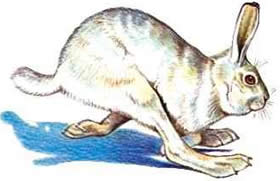 Приехали мы в деревню на охоту по белым зайцам. С вечера ветер начался Агафон Тимофеич успокоил. «Снега не будет». После того начался снег «Маленький, – сказал Агафон, – перестанет». Снег пошел большой, загудела метель «Вам не помешает, – успокоил хозяин, – в полночь перестанет, выйдут зайцы, вам же легче будет найти их по коротким следам. Все, что ни делается, все к лучшему». Утром просыпаемся – снег валом валит. Мы хозяина к ответу, а он нам рассказывает про одного попа в далекое, старое время.Рассказывает Агафон, что будто бы тогда у одного барина пала любимая лошадь. Пришел поп и говорит: «Не горюй, все к лучшему». А на другой день у барина еще одна лошадь пала. Опять тот же поп говорит: «Не горюй, что ни делается на свете, все к лучшему». Так терпел, терпел барин и, когда, наконец, десятая лошадь пала, велит позвать попа: хочет отколотить, а может быть, и вовсе решить. А было это в самое половодье, по пути к барину попади поп в яму с водой. Пришлось вернуться назад, отогреться на печке. Утром же, когда поп явился, гнев у барина прошел, и поп рассказывает, как он вчера шел к нему и в яму попал. «Ну, счастлив же твой бог, – сказал барин, – что ты вчера в яму попал». – «Счастлив, – ответил поп, – ведь я же вам и говорил постоянно, что ни делается на свете, все к лучшему».– К чему ты нам рассказываешь все это? – спросили мы Агафона.– Да что вы на метель жалуетесь: идите на охоту и увидите, что все к лучшему.Метель вскоре перестала. Но ветер продолжался. Мы все-таки вышли промяться. И, переходя поле, говорили между собой, что вот, если случится нам поднять беляка и был бы он вправду умный, то стоило бы ему только одно поле перебежать, и след за ним в один миг заметет, и собака сразу же потеряет. Но где ему догадаться: будет вертеться в лесу, пока не убьем. Вскоре мы вошли в лес. Трубач случайно наткнулся на беляка и погнал. Весело нам стало: нигде ни одного следа, и по свежему, нетронутому снегу бежит наш беляк, как по книге. «Что ни делается, все к лучшему!» – весело сказали мы друг другу и разбежались по кругу. И только стали на места, гон прекратился. Пошли посмотреть, что такое. И оказалось, беляк-то был действительно умный и как будто услыхал наш разговор: из лесу он выбежал в поле, и следы его перемело, да так, что и мы сами кругом поле обошли и нигде следа не нашли. Пришли домой с пустыми руками и говорим Агафону:– Ну, как это ты понимаешь?– Так и понимаю, что тоже все к лучшему, – сказал Агафон, – зайчик спасся, а вот увидите, сколько от него разведется к будущему году. Что ни делается на свете, все к лучшему.